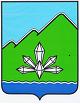 АДМИНИСТРАЦИЯ ДАЛЬНЕГОРСКОГО ГОРОДСКОГО ОКРУГА                 ПРИМОРСКОГО КРАЯ ПОСТАНОВЛЕНИЕ _______________                             г. Дальнегорск                                 №   _______О внесении изменений в постановление администрации 
Дальнегорского городского округа от 18.09.2017 № 551-па 
«Об утверждении муниципальной программы 
«Развитие образования Дальнегорского городского округа» на 2018-2022 годы»В соответствии с Федеральным законом от 06.10.2013 № 131-ФЗ «Об общих принципах организации местного самоуправления в Российской Федерации»,  руководствуясь Уставом Дальнегорского городского округа, администрация Дальнегорского городского округаПОСТАНОВЛЯЕТ:1. Внести в постановление администрации Дальнегорского городского округа от 18.09.2017 № 551-па «Об утверждении муниципальной программы «Развитие образования Дальнегорского городского округа» на 2018-2022 годы» (в редакции от 29.12.2018 № 870-па) следующие изменения: Муниципальную программу «Развитие образования Дальнегорского городского округа» изложить в новой редакции (прилагается).2. Разместить настоящее постановление на официальном сайте Дальнегорского городского округа в сети Интернет.Глава Дальнегорскогогородского округа                                    А.М. Теребилов